Број: 141-14-O/5/2Дана: 30.06.2014.ПРЕДМЕТ: ИЗМЕНА КОНКУРСНЕ ДОКУМЕНТАЦИЈЕ141-14-О - набавка хемикалија за потребе Клиничког центра ВојводинеУ конкурсној документацији 141-14-О - набавка хемикалија за потребе Клиничког центра Војводине у тачки 3 – Опис предмета јавне набавке, дошло је до техничке грешке односно грешке у куцању на страницама 5/37, 6/37 и 7/37, а које се односе на спецификацију. Грешке су исправљене. С поштовањем, Комисија за јавну набавку 141-14-О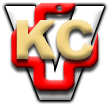 KLINIČKI CENTAR VOJVODINE21000 , Hajduk Veljkova 1, Vojvodina, Srbijatelefonska centrala: +381 21/484 3 484www.kcv.rs, e-mail: uprava@kcv.rs